UNIVERZITA PALACKÉHO V OLOMOUCI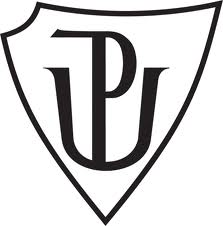 PEDAGOGICKÁ FAKULTA                    UČITELSTVÍ PRO 1. STUPEŇ ZÁKLADNÍCH ŠKOL              KATEDRA ČESKÉHO JAZYKA A LITERATURY       Didaktika mateřského jazyka                                         Seminární práce: PŘEDLOŽKY S/SE, Z/ZEVyučující: Mgr.Veronika Krejčí						Dne: 26. 3.  2014Vypracovala: Lenka MartinovičováDOPLŇOVACÍ CVIČENÍDoplňuj předložky s, se, z, ze, pravopis zdůvodniVyšel z bytu (2.p), zkouška _ ekonomie (  ), sesadit _ funkce (  ), přišel _ _ čtyřmi kamarády (  ), plete si kmín _ fenyklem (  ), přijel _ Chebu (  ), brambory _ cibulí (  ), nevystačí _ důchodem (  ), návrat _ ciziny (  ), _ Opavy do Přibyslavi (  ), koření _ Indie (  ), přišli za ním _ gratulací (  ), říkal to _ úsměvem (  ), otrava _ hub (  ), _ bláta do louže (  ), vystoupili _ autobusu (  ), vagon _ chladícím zařízením (  ), skříňka  _ líčidly (  ), pochází _ Kanady (  ), je jedním _ nás (  ), klec _ andulkami (  ), úryvek _ dopisu (  ), je _ masa a  _ kostí (  ), _ jedničky na dvojku (  ).ŠTĚPÁN, B. Psaní předpon a předložek. Pracovní sešit pro 5. – 8. ročník. Brno: Nová škola, 2000. 26 str. ISBN 80-7289-005-0Doplň vhodné předložkyPůjdu __ kamarády. Co jsi mi přinesl __ svatby? Vracím se __ nepořízenou. Co se dělá __ železa a co __ cementu? Zpívali jsme __ doprovodu klavíru. Jedl jsem chléb __ máslem a __ sýrem. Vlak vyjel __ stanice. Vítali nás __ radostí. Jablka byla spadaná __ stromu. Vždy __ úsměvem. Dávej __ rozumem, ber __ rozvahou. Jak se do lesa volá, tak se __ lesa ozývá.ŠPULÁKOVÁ,I.; JANÁČKOVÁ,Z. Opakujeme češtinu ve 3.-5. ročníku. Brno: Nová škola, 1998. 42 str. ISBN 80-85607-69-7Doplň vhodně dvojice větJakub má rád koláče s ___________________________________________________Jakub má rád koláče z ___________________________________________________Přijeli jsme s __________________________________________________________Přijeli jsme z __________________________________________________________Honza se vrátil ze ______________________________________________________Honza se vrátil se ______________________________________________________Nejraději se učím s _____________________________________________________Nejraději se učím z _____________________________________________________Jiřina dostala prsten ze __________________________________________________Jiřina dostala prsten se __________________________________________________Zítra budeme vařit s ____________________________________________________Zítra budeme vařit z ____________________________________________________Děti přišly z ___________________________________________________________Děti přišly s ___________________________________________________________Pozorovali jsme srnce s __________________________________________________Pozorovali jsme srnce z __________________________________________________POLANSKÁ,J. Cvičebnice českého jazyka. Praha: Fortuna, 1998. 27-28 str. ISBN 176-941-98Do následujícího textu doplň vynechané předložky s, nebo z. Doplň i ostatní vynechaná písmena__ malého pot_čku se stane řeka. Přeplaval_ jsme __ jednoho břehu na druhý. B_l jsme na fotbale __ tatínkem. Turisté v_šl_ __ města. Vezm_ si __ sebou svačinu. Honil jsem se __ Azorem. __ kom_na stoupal černý dým. __ prvního řá_dku vyp_šte příslo_vce. V_ndej ruce __ kapes. Jen neradi jsme se __ mořem loučil_. Přines si knihu __ knihovny Klárka v_ndala čokoládu __ obalu. Mám rá_ řízek __ bramborovou kaší. Mám šaty __ kv_tinov_m vzorem. Pavel nese __ pošty bal_k. Lenka _p_vá __ doprovodem klavíru. HORÁČKOVÁ,M.; STAUDKOVÁ,H. Pracovní sešit k Českému jazyku 5, 2. díl. Všeň: Alter, 2004. 71 str. ISBN 80-7245-060-3DOPLŇOVÁNÍ V TABULCE SE SOUŘADNICEMIDIKTÁTNapiš podle diktátuspadl ze stromu, úryvek z knihy, myslivec šel se psem, z trouby voněly buchty s povidly, auto vyjelo z boční ulice, setři z obrazu prach, učím se s ním, půjdeš s námi, odešel s babičkou, hlas z rozhlasu, světlo z hvězd, návštěva z vesmíru, balkón s muškáty, ulice s parkovištěmCHÝLOVÁ,H.; JANÁČKOVÁ,Z.; MINÁŘOVÁ,E.; ZBOŘILOVÁ,J. Český jazyk     učebnice pro 5. ročník. Brno: Nová škola, 1998. 39 str. ISBN 80-85607-76-XGRAFICKÉ CVIČENÍSpojte vhodné dvojice slov, zdůvodněte použití předložek s,se / z, zenákyp     knedlíky      bramborák         S     máslem     povidly      citronem         čaj              buchty                    SE          tvarohem       zelím     mákemnudle       koláče        rohlík                 Z      rýže    brambor     salámem        chléb           vývar        těsto        ZE           mouky         kostíCHÝLOVÁ,H.; JANÁČKOVÁ,Z.; MINÁŘOVÁ,E.; ZBOŘILOVÁ,J. Český jazyk učebnice pro 5. ročník. Brno: Nová škola, 1998. 39 str. ISBN 80-85607-76-X    b)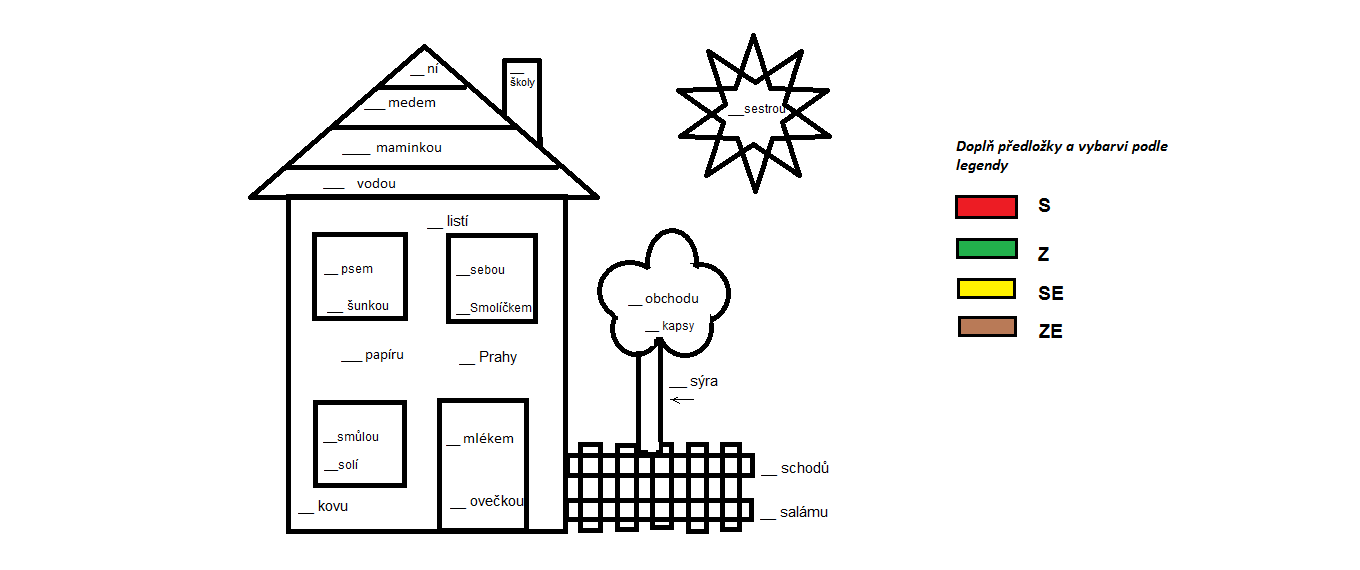 KOREKTURA TEXTUNajděte všechny chyby nepozorného žáka a zapište bez chyb do sešituZ velkým kufrem, přepsat se strany na ztranu, dívat se s třetího poschodí, z námi ze všemi, kdo s vám dětí, zápal plic s prochladnutí, přijet s koncertu, jednat z rozumem, s jakého důvodu, z bramborovou kaší, vědět jen s doslechu, vrátit se s pošty, přijet s prahy, létat s květu na květ, prádlo s automatické pračky, přání s upřímného srtce, bojovat se všech syl, z libuší, zeslábnout s hladu, ze spěvem a písní, sních se střechy.MICHÁLKOVÁ, V, Cvičení z českého jazyka. Praha: Státní pedagogické nakladatelství, n.p., 1977. 115 str. ISBN 14-251-81HRA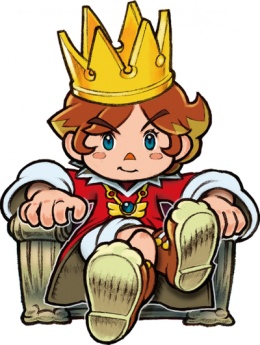 Král předložekPravidla hry: Každé dítě dostane 4 kartičky. Na jedné kartičce bude napsaná předložka S, na druhé Z, třetí SE a čtvrté ZE.(Předložky na kartičkách musí být dostatečně viditelné, aby šlo rozpoznat, jakou předložku dítě zvolilo.)Všechny děti si stoupnouPaní učitelka vždy zvolí jednu dvojici. Na interaktivní tabuli se ukáže věta s vynechanou předložkou. Zvolená dvojice má za úkol zvednou kartičku, se správnou předložkou.Ten, kdo je rychlejší a odpověď má správnou, zůstává stát. Pomalejší se posadí a ve hře končí.Tak paní učitelka volí další dvojice, které mezi sebou soupeří.Na konci hry zůstane nejlepší, poslední dvojice, která se snaží o titul krále.Ten kdo z dvojice vyhraje, se stává „ Králem předložek“.            Poznámky:  Při každém slově s předložkou, si děti s paní učitelkou řeknou, proč to tak             je, proč tam daná předložka patří. Tudíž mají prostor se zapojit i ty děti, které již            ve hře skončily.             Pomůcky:             Kartičky s předložkami, interaktivní tabule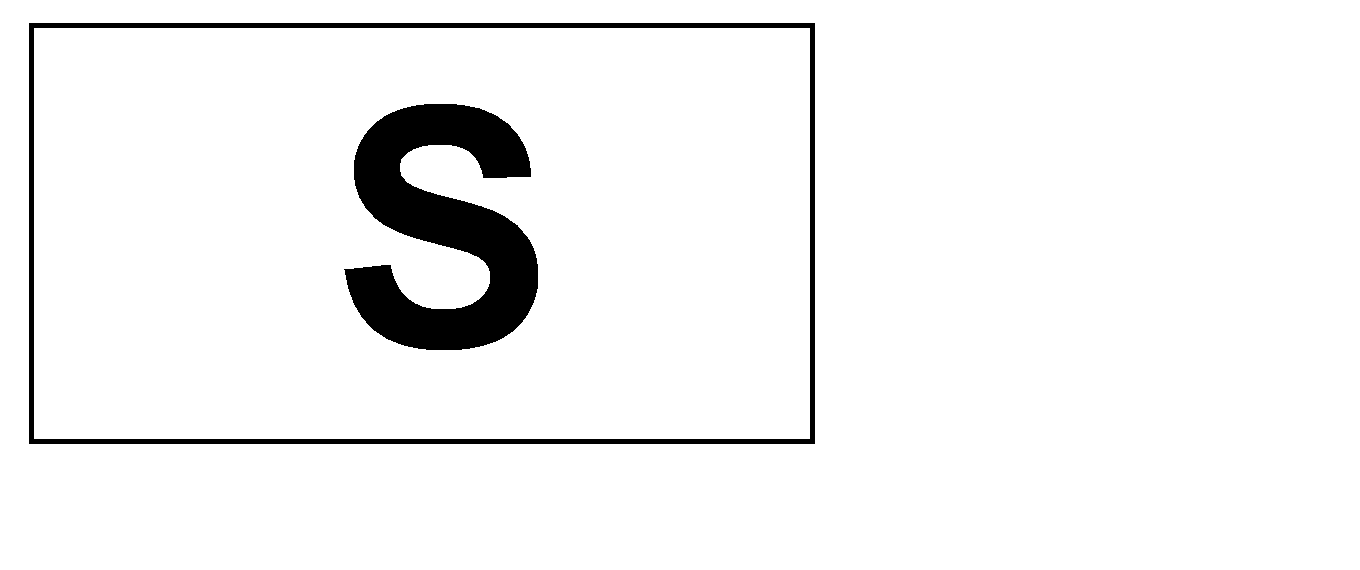 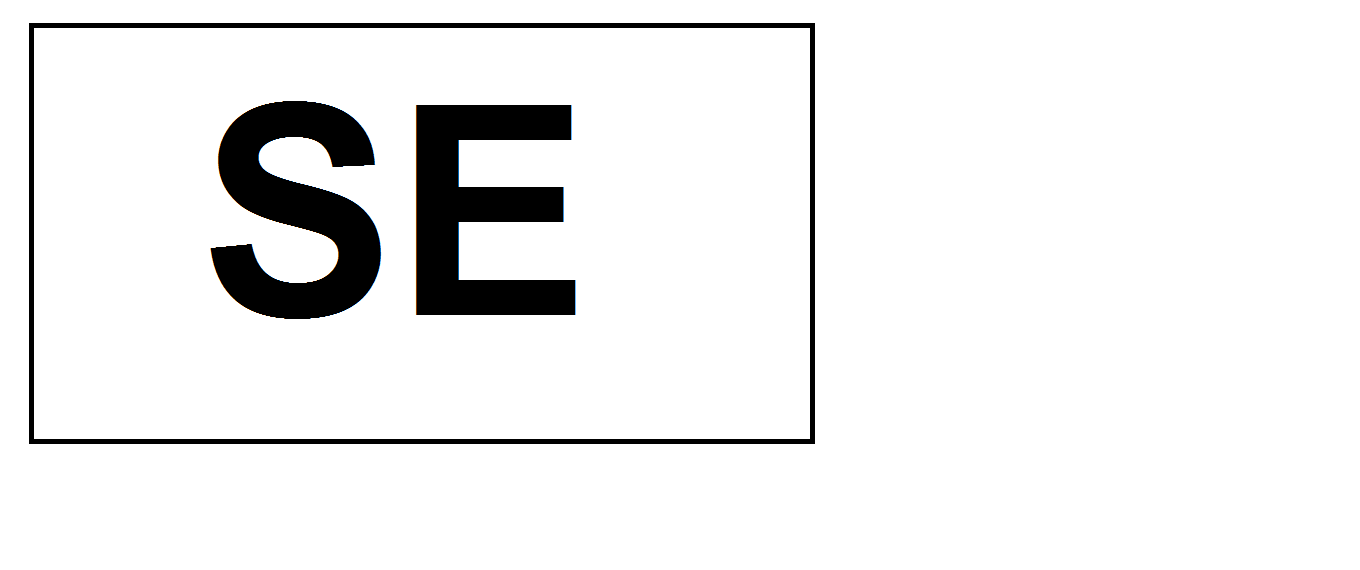 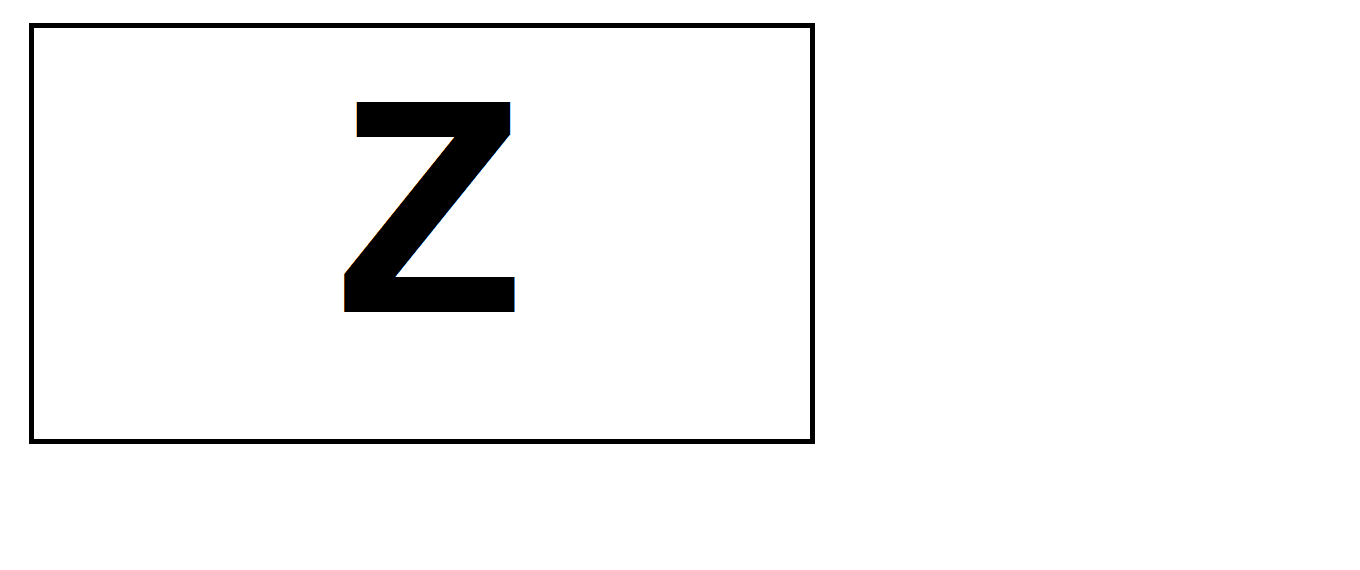 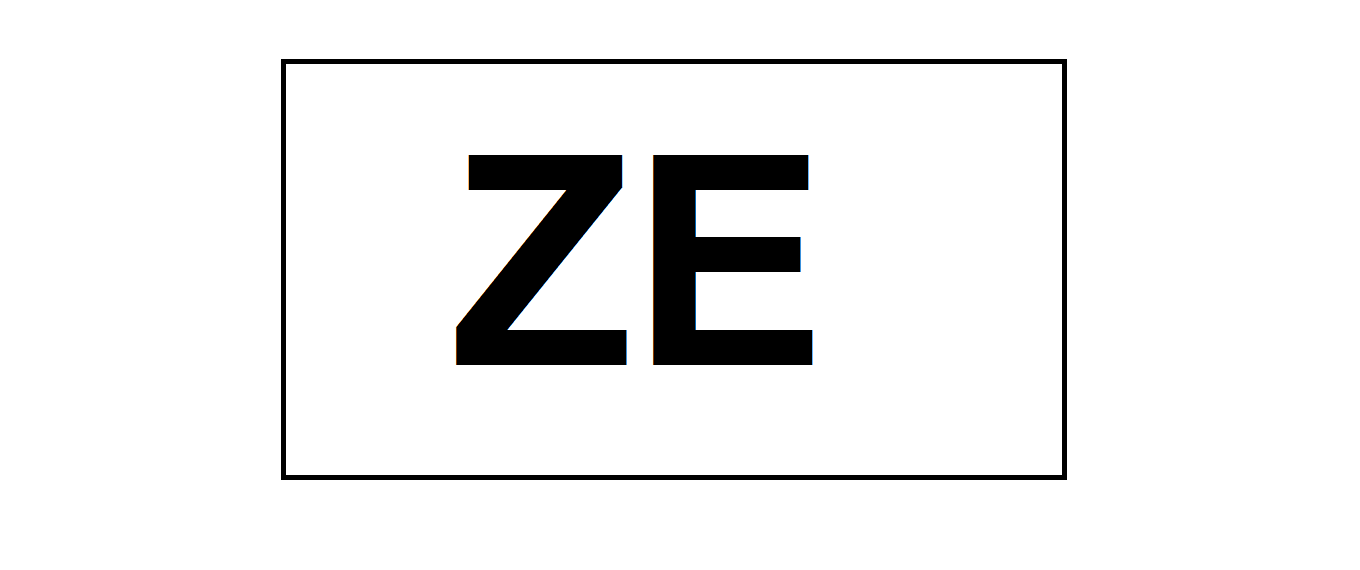          A          B         C         D          E__ kamarádem__ školy__ mouky__ rádia__ houslemi__ máslem __ Prahy__zásuvky__ svatby__lesa__ loňska__  nosu__ klukem__ ohněm__ stromu__ vesmíru __ ním__obrazu__ psem__trouby__ mákem__ strýčkem__ těsta__ ulice__ vany